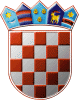 REPUBLIKA HRVATSKAGRADSKO IZBORNO POVJERENSTVOGRADA CRESAKLASA: 013-01/17-1/1URBROJ: 2213/02-03-17-62CRES, 5. svibnja 2017.	Na osnovi članka 22. stavka 1. i 2. te članka 53. Zakona o lokalnim izborima ("Narodne novine", broj 144/12 i 121/16), Gradsko izborno povjerenstvo Grada CRESA, odlučujući o prijedlogu predlagatelja JADRANKA BLATT, KATARINA VITIĆ, DENIS VRANKOVIĆ, utvrdilo je, prihvatilo i objavljuje PRAVOVALJANU KANDIDATURUZA IZBOR GRADONAČELNIKA GRADA CRESAKandidatkinja:JADRANKA BLATT, oec.; CRES, JADRANSKA OBALA 31; rođ. 15.04.1953; OIB: 47605727407; ŽZamjenica kandidatkinje:KATARINA VITIĆ, dipl. inf.; CRES, PALADA 2; rođ. 01.05.1984; OIB: 89904317430; ŽKANDIDATKINJA GRUPE BIRAČAPREDSJEDNIKGRADSKOG IZBORNOG POVJERENSTVAGRADA CRESAPATRICIJA PURIĆ